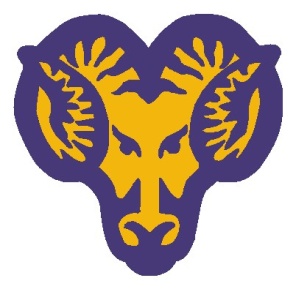 Purple/Gold Instructional Clinic for 9th – 12th gradeWhat you need to know:When:		Sundays: November 6, and/or December 4, 2016   10:00 AM – 1:30 PMFriday, January 27, 2017 5:30 PM – 9:00 PMLocation:	West Chester University Golden Ram Complex (November) or Sturzebecker Health Science Center (December/January)		855S. New St., West Chester, PA 19383Cost:		$100.00 per clinic due two weeks prior to clinic date.  $120 after Oct. 24 for November Clinic, $120 after November 21 for December Clinic,  $120 after Janaury 16 for January 27 ClinicSchedule:	Check in is 30 minutes prior to start time, everyone must be checked in & ready to go 15 minutes prior to start time stated above!  Each 3 ½ hour clinic includes: WCU Softball Team Demo & Throwing technique & Infield/Outfield/Pitching/Catching Sessions & Conditioning/baserunning/weightlifting & Live Scrimmage (outdoor only)/Hitting with T-work/Offensive Instruction & Q & A with current coaches and players.Misc important information:Who can attend?  Prospective student athletes entering  9th, 10th, 11, or 12th grade for the academic year 2016-17 who are interested in attending WCU as a student-athlete.  WCU coaches will be the only coaches at this instructional clinic.  What to wear/bring?	Participants should wear game pants and/or sliding gear.  They should also wear a shirt with their name on it.  We will use this to identify players.  Catchers should bring their own equipment.  It is highly suggested to bring your own bat. What to do in case it rains?  Participants should report to Sturzebecker Health Science Center Gym 1.  Sturzebecker is located right beside the softball field.  Drive by the field and if the coaching staff is not at the field, report to gym 1 in Sturzebecker.   Even if it is cold(November date), we will be outside.  What is the refund policy?  If the camp is cancelled due to circumstances beyond our control, you will receive a complete refund.  If a player becomes injured and unable to attend, we will refund the money if we are made aware of the situation 48 hours prior to camp.  Requests need to be made via email.How do I register?  Complete the form below and return with payment to the address below.  Sorry, no on-line payments for these clinics.  Confirmation EMAIL will be sent to the email on the form ONE week prior to clinic. Questions:  Please email Coach Lokey at dlokey@wcupa.edu Name __________________________________________email_________________________________Position playing at clinic:  Primary______ Secondary______ GRAD Year:   2017   2018   2019   2020High School _____________________________________Travel team____________________________Phone number ________________________________ Emergency number________________________Mailing Address_______________________________________________________Zip______________Checks payable to: WCU Softball /Mail to: Joan Rimkis, Athletic Dept, Sturzebecker HSC, West Chester University, West Chester, PA  19383--- Circle one:  NOVEMBER CLINIC   or   DECEMBER CLINIC   or   JANUARY 2017